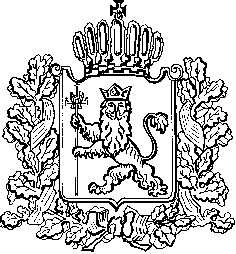 ИЗБИРАТЕЛЬНАЯ КОМИССИЯ ВЛАДИМИРСКОЙ ОБЛАСТИПОСТАНОВЛЕНИЕ03.08.2018									   № 305Проверив соблюдение требований Федерального закона от 12.06.2002         № 67-ФЗ «Об основных гарантиях избирательных прав и права на участие в референдуме граждан Российской Федерации», Закона Владимирской области от 13.02.2003 № 10-ОЗ «Избирательный кодекс Владимирской области» избирательным объединением «Региональное отделение ВСЕРОССИЙСКОЙ ПОЛИТИЧЕСКОЙ ПАРТИИ «РОДИНА» во Владимирской области» при выдвижении списка кандидатов в депутаты Законодательного Собрания Владимирской области седьмого созыва по единому избирательному округу, Избирательная комиссия Владимирской области установила следующее. Избирательное объединение «Региональное отделение ВСЕРОССИЙСКОЙ ПОЛИТИЧЕСКОЙ ПАРТИИ «РОДИНА» во Владимирской области» 22 июля 2018 года представило в Избирательную комиссию Владимирской области документы для выдвижения списка кандидатов в депутаты Законодательного Собрания Владимирской области седьмого созыва, выдвинутого избирательным объединением «Региональное отделение ВСЕРОССИЙСКОЙ ПОЛИТИЧЕСКОЙ ПАРТИИ «РОДИНА» во Владимирской области» по единому избирательному округу. Постановлением Избирательной комиссии Владимирской области       № 277 от 23 июля 2018 года был заверен список кандидатов в депутаты Законодательного Собрания Владимирской области седьмого созыва в количестве 33 человек, выдвинутый в установленном порядке избирательным объединением «Региональное отделение ВСЕРОССИЙСКОЙ ПОЛИТИЧЕСКОЙ ПАРТИИ «РОДИНА» во Владимирской области» по единому избирательному округу.В соответствии с пунктом 1 статьи 33 Закона Владимирской области от 13.02.2003 № 10-ОЗ «Избирательный кодекс Владимирской области» уполномоченный представитель избирательного объединения не позднее чем за 45 дней до дня голосования, то есть не позднее 25 июля 2018 года до 18 часов должен представить в Избирательную комиссию Владимирской области все документы для регистрации списка кандидатов, предусмотренные пунктами 1 и 2.5 статьи 33  Закона Владимирской области от 13.02.2003 № 10-ОЗ «Избирательный кодекс Владимирской области».Однако в установленный законом срок избирательным объединением «Региональное отделение ВСЕРОССИЙСКОЙ ПОЛИТИЧЕСКОЙ ПАРТИИ «РОДИНА» во Владимирской области» не представлены в Избирательную комиссию Владимирской области документы для регистрации списка кандидатов в депутаты Законодательного Собрания Владимирской области седьмого созыва, предусмотренные пунктами 1 и 2.5 статьи 33 Закона Владимирской области от 13.02.2003 № 10-ОЗ «Избирательный кодекс Владимирской области».В соответствии с пунктом 4 статьи 33 Закона Владимирской области от 13.02.2003 № 10-ОЗ «Избирательный кодекс Владимирской области» избирательное объединение «Региональное отделение ВСЕРОССИЙСКОЙ ПОЛИТИЧЕСКОЙ ПАРТИИ «РОДИНА» во Владимирской области» было извещено о выявленных недостатках (постановление Избирательной комиссии Владимирской области от 30.07.2018 № 289).Учитывая вышеизложенное, руководствуясь пунктом 5, подпунктами «б» и «г» пункта 23.2 статьи 33 Закона Владимирской области от 13.02.2003 № 10-ОЗ «Избирательный кодекс Владимирской области», Избирательная комиссия Владимирской области постановляет:1. Отказать в регистрации списка кандидатов в депутаты Законодательного Собрания Владимирской области седьмого созыва, выдвинутого избирательным объединением «Региональное отделение ВСЕРОССИЙСКОЙ ПОЛИТИЧЕСКОЙ ПАРТИИ «РОДИНА» во Владимирской области» по единому избирательному округу в связи с отсутствием необходимых для регистрации документов, в том числе подписных листов, а также недостаточным количеством достоверных подписей избирателей.2. Выдать копию настоящего постановления уполномоченному представителю избирательного объединения «Региональное отделение ВСЕРОССИЙСКОЙ ПОЛИТИЧЕСКОЙ ПАРТИИ «РОДИНА» во Владимирской области».3. Направить настоящее постановление в нижестоящие избирательные комиссии. 4. Опубликовать настоящее постановление в областной общественно-политической газете «Владимирские ведомости», в сетевом издании «Вестник Избирательной комиссии Владимирской области», разместить на официальном сайте Избирательной комиссии Владимирской области в информационно-телекоммуникационной сети Интернет.  Об отказе в регистрации списка кандидатов в депутаты Законодательного Собрания Владимирской области седьмого созыва, выдвинутого избира-тельным объединением «Региональное отделение ВСЕ-РОССИЙСКОЙ ПОЛИТИ-ЧЕСКОЙ ПАРТИИ «РОДИНА» во Владимирской области» по единому избирательному округуПредседательИзбирательной комиссииПредседательИзбирательной комиссии     В.А. МинаевСекретарь Избирательной комиссииСекретарь Избирательной комиссии                                                         Н.А. Ульева